     Fiche construction atelier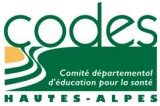 ETAT DES LIEUXETAT DES LIEUXProblématiques rencontréesTypologie des publics (Age, niveau socio-économique, genre, handicap, composition familiale, maitrise de l’écrit / oral, attentes et besoinsPrérequisCPS A DEVELOPPERCPS A DEVELOPPERCompétences prioritaires à mobiliserOBJECTIFSOBJECTIFSObjectif pédagogique De quoi la personne sera capable de faire à l’issus de l’activité.Qu’est ce que je veux apporter à la personne.ORGANISATIONORGANISATIONNombre d’atelierDuréeNombre de participantsThématiqueDEROULEMENT  D’UN ATELIERDEROULEMENT  D’UN ATELIERActivités proposéesTechniques d’animation utilisésMatériel / outils Posture de l’animateurENVIRONNEMENTENVIRONNEMENTPoints clé pour que les séances se passent dans de bonnes conditions  TRANSFERT DES ACQUISTRANSFERT DES ACQUISInterpeller et questionner les participants sur les suites à donner à l’intervention.Ex : Impact de l’intervention sur la vie quotidienne